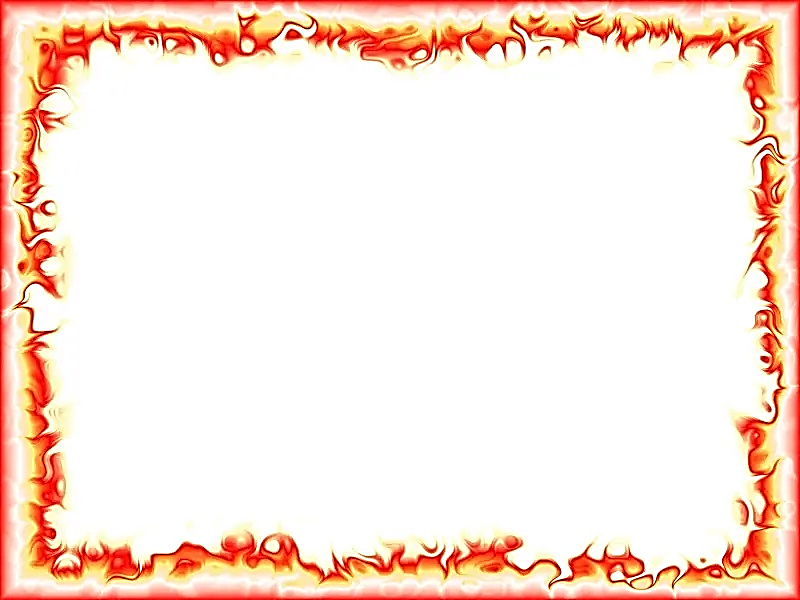 Сценарий развлечения«Кошкин дом» (ОБЖ)(старший дошкольный возраст)Развлечение «Кошкин дом» (по мотивам произведений С.Я.Маршака)(старший дошкольный возраст)   Цель: способствовать формированию у детей первичных представлений о безопасном    поведении в быту. Задачи: расширять знания детей о работе пожарных, о причинах пожаров, об элементарных правилах поведения во время пожара;закреплять умение называть свое имя, фамилию,  возраст, домашний адрес, телефон;развивать внимание, память, логическое мышление; активизировать словарь          детей;воспитывать осознанное отношение к выполнению правил безопасности.  Ход:Ведущий: Тили-тили-тили-бом!	      Загорелся кошкин дом!                  Эй, пожарная команда,                  Поторапливаться надо!                  Вот Кузьма – пожарный старый,                  Двадцать  лет тушил пожары,                  Сорок душ от смерти спас,                  Бился с пламенем не раз.                  Сунул голову в окошко,                  Поглядел:Кузьма:    Да где ж ты, Кошка?                  Пропадешь ты здесь в дыму.                  Я сейчас тебя найду. Ведущий: Дыма комната полна…                  Вынес кошку из огня  Кошка:   Ай-ай-ай! Какой кошмар!                  Отчего возник пожар?                  Весь мой дом уже в дыму…                  Ничего я не пойму!Кузьма:  А вы, ребята, как думаете, что могло стать  причиной пожара? Почему  загорелся кошкин дом?                  (дети высказывают свои предположения, но кошка все отрицает)  Кузьма:  А может я назову причину пожара?(Словесная игра «Доскажи словечко») -Раз, два, три, четыре, У кого пожар… (в квартире)? Дым столбом поднялся вдруг, Кто не выключил …(утюг)? Красный отблеск побежал. Кто со спичками …(играл)? Стол и шкаф сгорели разом. Кто сушил белье над…(газом)? Пламя прыгнуло в листву, Кто у дома жег …(траву)? Кто бросал в огонь при этом Незнакомые …(предметы)?Кошка:     Нет, нет, нет. Совсем не то! Я сидела на крылечке, А потом подсела к печке. Дверцу приоткрыть хотела… Соскочил огонь с полена. Перед печкой выжег пол, Влез по скатерти на стол. Стены дымом заволок В гари пол и потолок!Кузьма:    Так вот в чем дело! И что же ты сделала, когда увидела огонь?Кошка:     Как что? Стала ковры персидские снимать-                  Их надо первыми спасать!Кузьма:    Да не ковры спасать надо!Кошка:     А что делать?Кузьма:    А вот у ребят и спросим: «Что надо делать, если огонь небольшой? (залить водой, набросить плотную ткань…)    Игра-соревнование «Затуши огонь» (по сигналу дети зачерпывают ложкой воду из    тазика и бегут к месту «пожара», стараясь не разлить воду. Побеждает та команда,    которая больше принесет воды, т.е. быстрее затушит огонь)  Кошка:  Ну а если потушить не удалось?Кузьма:  Что, ребята, тогда надо делать? (убегать в безопасное место, закрыв за собой двери; к выходу передвигаться на четвереньках или ползком; дышать через мокрую тряпку: полотенце, платок…Внимание! Учебная тревога! Уходим в безопасное место!Игровое упражнение «Коридор» (дети перебираются ползком по «трубе» из ткани) Вот мы и в безопасном месте. А теперь что делать? (звонить в пожарную охрану по номеру 101; назвать свое имя, фамилию, возраст, домашний адрес, телефон, затем обратиться к соседям, звать на помощь.)Молодцы! Помни, каждый гражданин,                  Этот номер- 101! Теперь поняла, что нужно делать при пожаре?Кошка:   Поняла. А если нет телефона и огонь не дает покинуть квартиру?Кузьма:   Как тогда, ребята, надо поступить? (уйти в дальнюю комнату, плотно закрыть  за  собой дверь; открыть окно и звать на помощь прохожих) Кошка:   А куда спрятаться, пока  ждешь пожарных: под стол или в шкаф?Кузьма:   Ребята, можно ли прятаться? Почему? (если спрятаться, то пожарным трудно будет        тебя найти и спасти)    Игровое упражнение «Найди кошку» (поиск Кошки с завязанными глазами) Кошка:   Ну теперь -то я знаю, что делать, если вдруг что-то где-то загорится. Теперь я знаю, как победить этого Огонь-Врага!Кузьма:   Огонь – наш друг! (обогревает, варит, плавит металл, приводит в движение       двигатель  ракеты…) Но огонь не любит шуток и при неосторожном обращении становится врагом - опасным и жестоким!Посмотрите, ребята, вокруг:Ведь огонь - повседневный наш друг.Но когда мы небрежны с огнем,Он становится нашим врагом.   Дидактическая игра «Огонь- друг, огонь- враг» (дети классифицируют картинки с изображением огня-друга, т.е. приносит пользу, и огня- врага, т.е. приносит несчастье). Кошка:  благодарит детей за «науку», а Кузьма награждает их медалями «Юный друг     пожарных».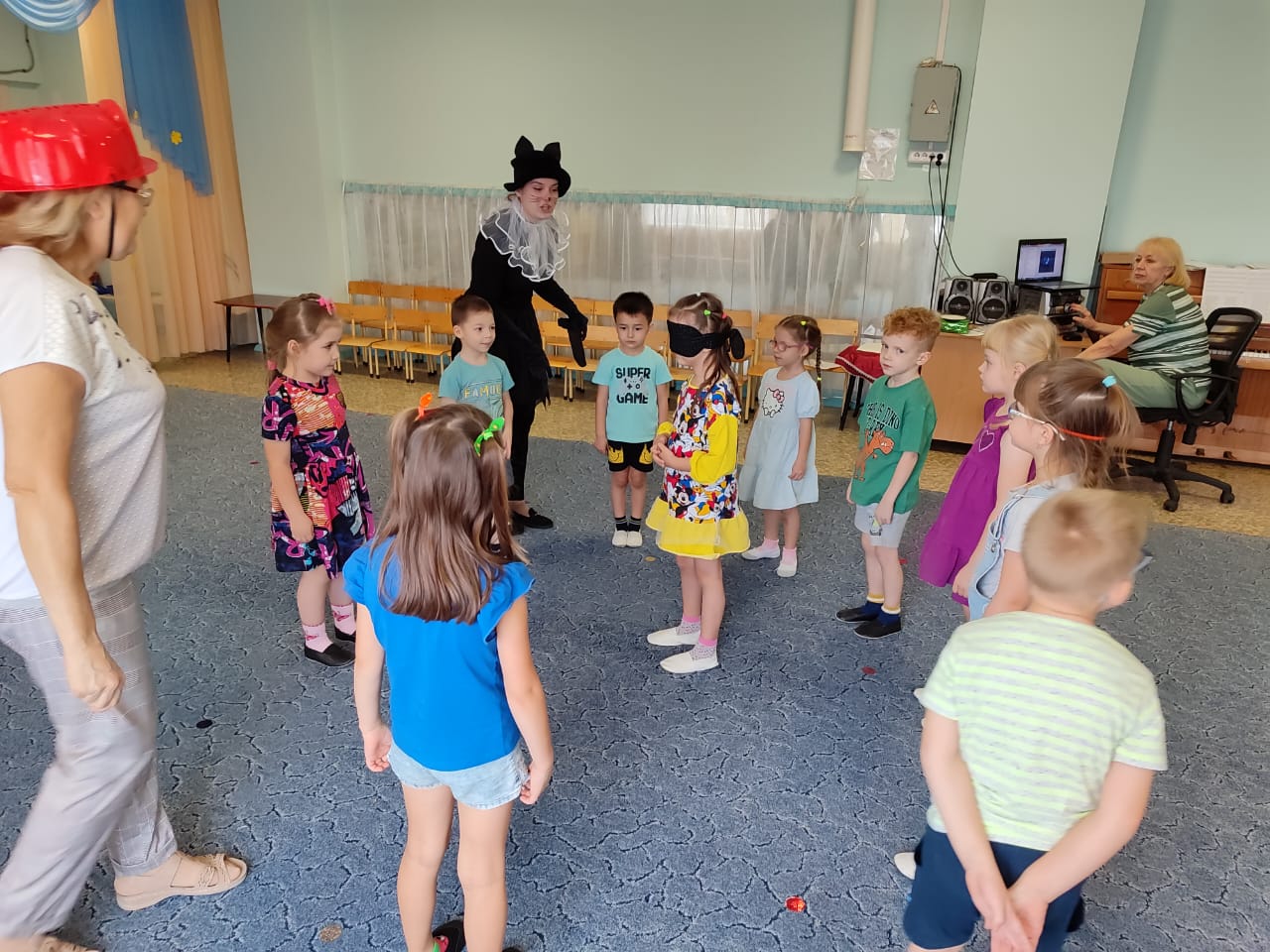 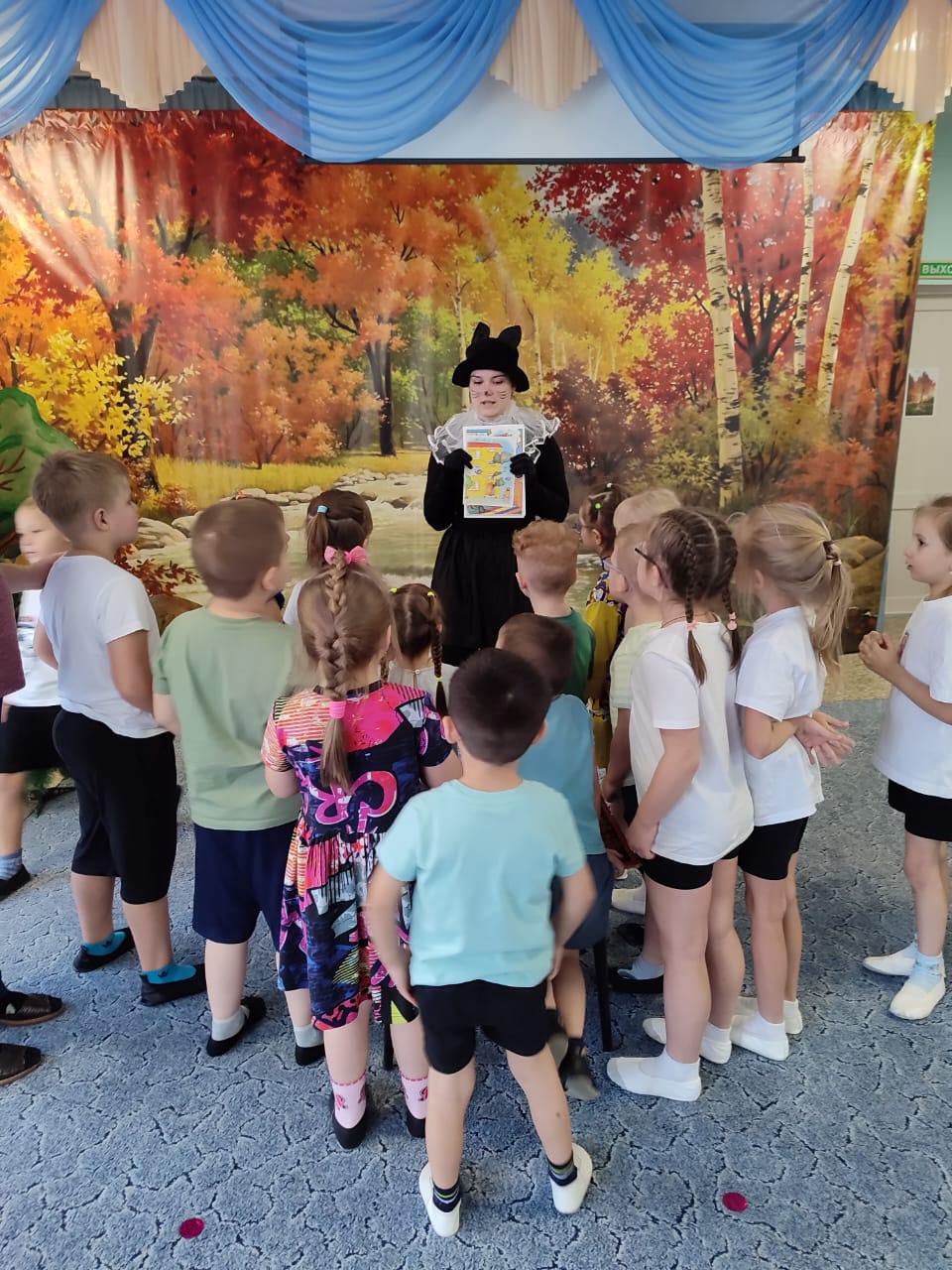 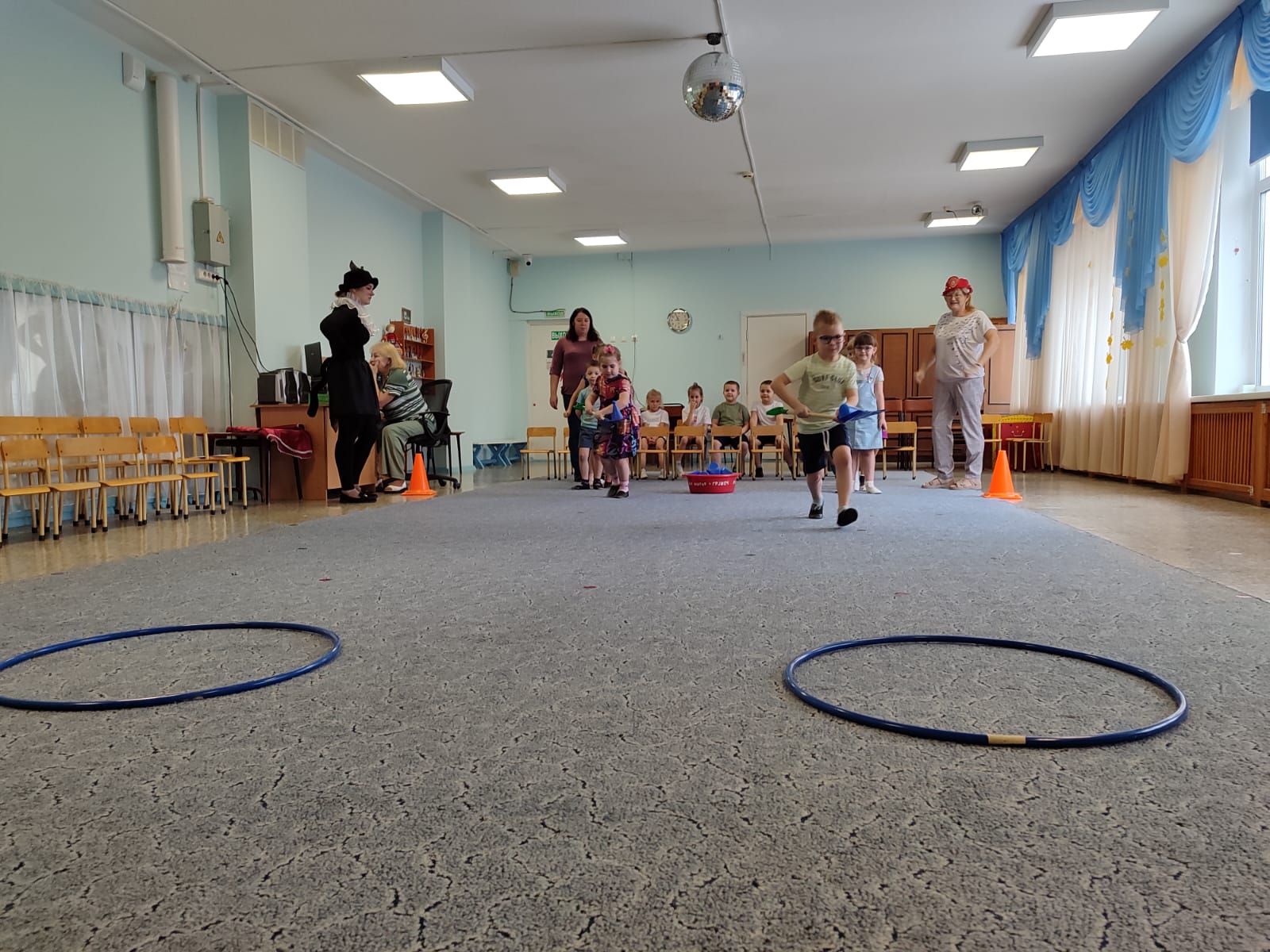 